Can you sound out the words below?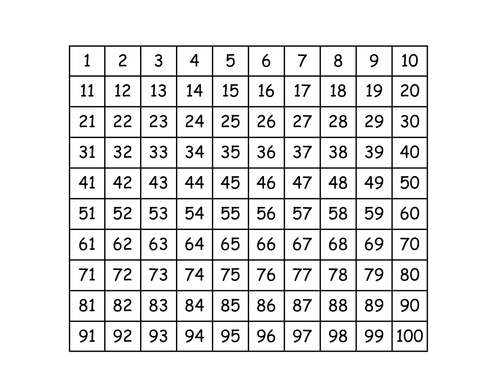 catsatmatmaplaptapjiglugpugshipchopshopchipdogrugmoppinbedloglickflipflickchickfluffmesschinquanquipthipthinsongthinksinklinkflopsploshclashflashsplashdressbuzzbell